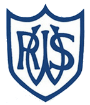 Western Road Community Primary School Weekly Maths PlanWestern Road Community Primary School Weekly Maths PlanWestern Road Community Primary School Weekly Maths PlanWestern Road Community Primary School Weekly Maths PlanWestern Road Community Primary School Weekly Maths PlanWestern Road Community Primary School Weekly Maths PlanWestern Road Community Primary School Weekly Maths PlanClass: Larch (Year 3)Class: Larch (Year 3)Class: Larch (Year 3)Teacher:  Miss DooneTerm: 6Week Beginning: 29.06.20Week Beginning: 29.06.20Topic: Mass and CapacityTopic: Mass and CapacityTopic: Mass and CapacityTopic: Mass and CapacityTopic: Mass and CapacityTopic: Mass and CapacityTopic: Mass and CapacityTopic: Mass and CapacityTopic: Mass and CapacityTopic: Mass and CapacityWarm UpWarm UpTeaching and LearningActivityActivityActivityActivityNext StepsNext StepsMondayUse TT Rockstars to work on your Times Tables. Can you beat your current rock status?Use TT Rockstars to work on your Times Tables. Can you beat your current rock status?Good morning Year 3 and welcome to Week 5 of Term 6! Your Maths activity for today is…This week, we are carrying on with our learning about weight/mass. Have a look at the images attached which tell you about reading the intervals on scales.You now need to complete your activity – you need to read the scales on your sheet and then work out what each mass shown by each arrow is. 
You can complete this activity straight onto SeeSaw by clicking Add Response, or you can print/handwrite your work and upload a photo.You now need to complete your activity – you need to read the scales on your sheet and then work out what each mass shown by each arrow is. 
You can complete this activity straight onto SeeSaw by clicking Add Response, or you can print/handwrite your work and upload a photo.You now need to complete your activity – you need to read the scales on your sheet and then work out what each mass shown by each arrow is. 
You can complete this activity straight onto SeeSaw by clicking Add Response, or you can print/handwrite your work and upload a photo.You now need to complete your activity – you need to read the scales on your sheet and then work out what each mass shown by each arrow is. 
You can complete this activity straight onto SeeSaw by clicking Add Response, or you can print/handwrite your work and upload a photo.Have you got scales in your house? See if you can measure the mass of an item!Have you got scales in your house? See if you can measure the mass of an item!TuesdayComplete your Times Tables Olympics sheet (These are attached on SeeSaw and available on the school website too.)
You have 3 minutes to try your questions, remember you need to get them all right before moving onto the next level.Complete your Times Tables Olympics sheet (These are attached on SeeSaw and available on the school website too.)
You have 3 minutes to try your questions, remember you need to get them all right before moving onto the next level.Good morning Year 3! Your Maths activity for today is…
We are learning to compare masses of animals today. Have a look at the attached images to practise adding and comparing animal masses.You now need to complete your activity – you need to work out the combined masses of the animals on the sheet.You can complete this activity straight onto SeeSaw by clicking Add Response, or you can print/handwrite your work and upload a photo.You now need to complete your activity – you need to work out the combined masses of the animals on the sheet.You can complete this activity straight onto SeeSaw by clicking Add Response, or you can print/handwrite your work and upload a photo.You now need to complete your activity – you need to work out the combined masses of the animals on the sheet.You can complete this activity straight onto SeeSaw by clicking Add Response, or you can print/handwrite your work and upload a photo.You now need to complete your activity – you need to work out the combined masses of the animals on the sheet.You can complete this activity straight onto SeeSaw by clicking Add Response, or you can print/handwrite your work and upload a photo.Find two items in your house, work out their masses, and then add them together! Find two items in your house, work out their masses, and then add them together! WednesdayYou have 3 warm-up questions today:100 x 10 = ?
10 x 9 = ?
? = 8 x 10You have 3 warm-up questions today:100 x 10 = ?
10 x 9 = ?
? = 8 x 10Good morning Year 3! Your Maths activity for today is…
We are learning to compare masses of fruit today and will be using greater than/less than signs. Have a look at the attached images to practise using the greater than and less than signs with masses.You now need to complete your activity – you need to work out the combined masses of the fruit on the sheet and you need to use the greater than and less than signs to compare the masses.You can complete this activity straight onto SeeSaw by clicking Add Response, or you can print/handwrite your work and upload a photo.You now need to complete your activity – you need to work out the combined masses of the fruit on the sheet and you need to use the greater than and less than signs to compare the masses.You can complete this activity straight onto SeeSaw by clicking Add Response, or you can print/handwrite your work and upload a photo.You now need to complete your activity – you need to work out the combined masses of the fruit on the sheet and you need to use the greater than and less than signs to compare the masses.You can complete this activity straight onto SeeSaw by clicking Add Response, or you can print/handwrite your work and upload a photo.You now need to complete your activity – you need to work out the combined masses of the fruit on the sheet and you need to use the greater than and less than signs to compare the masses.You can complete this activity straight onto SeeSaw by clicking Add Response, or you can print/handwrite your work and upload a photo.Find two items in your house, work out their masses, and then add them together! Find two items in your house, work out their masses, and then add them together! ThursdayHave a look at MyMaths – have you got any activities to complete? Try these if you have any to do. If not – well done!Have a look at MyMaths – have you got any activities to complete? Try these if you have any to do. If not – well done!Good morning Year 3! Your Maths activity for today is…

We are going to be solving mass questions today, building on our learning from this week all about adding and comparing masses. You now need to complete your questions, which today are all about comparing and adding masses. You only have two questions, as they will both need to be thought about and explained carefully!You can complete this activity straight onto SeeSaw by clicking Add Response, or you can print/handwrite your work and upload a photo.You now need to complete your questions, which today are all about comparing and adding masses. You only have two questions, as they will both need to be thought about and explained carefully!You can complete this activity straight onto SeeSaw by clicking Add Response, or you can print/handwrite your work and upload a photo.You now need to complete your questions, which today are all about comparing and adding masses. You only have two questions, as they will both need to be thought about and explained carefully!You can complete this activity straight onto SeeSaw by clicking Add Response, or you can print/handwrite your work and upload a photo.You now need to complete your questions, which today are all about comparing and adding masses. You only have two questions, as they will both need to be thought about and explained carefully!You can complete this activity straight onto SeeSaw by clicking Add Response, or you can print/handwrite your work and upload a photo.Miss Doone says 1kg + 100g = 1100kg. Is she correct?Miss Doone says 1kg + 100g = 1100kg. Is she correct?FridayWhat is the next number in Miss Doone’s sequence?63, 72, 81, 90, ?What is the next number in Miss Doone’s sequence?63, 72, 81, 90, ?Good morning Year 3! Your activity for today is…
To finish our unit of work on weight/mass, let’s have a go at working practically today!Use scales at home to bake/cook something – take photos of yourself measuring out the ingredients you need / the finished product! 
If you are unable to bake/cook something at home – you could create your own recipe and upload a photo of the ingredients you’d use and their masses. 
You can upload photos etc. straight onto SeeSaw by clicking Add Response, or you can add your work to your journal. Use scales at home to bake/cook something – take photos of yourself measuring out the ingredients you need / the finished product! 
If you are unable to bake/cook something at home – you could create your own recipe and upload a photo of the ingredients you’d use and their masses. 
You can upload photos etc. straight onto SeeSaw by clicking Add Response, or you can add your work to your journal. Use scales at home to bake/cook something – take photos of yourself measuring out the ingredients you need / the finished product! 
If you are unable to bake/cook something at home – you could create your own recipe and upload a photo of the ingredients you’d use and their masses. 
You can upload photos etc. straight onto SeeSaw by clicking Add Response, or you can add your work to your journal. Use scales at home to bake/cook something – take photos of yourself measuring out the ingredients you need / the finished product! 
If you are unable to bake/cook something at home – you could create your own recipe and upload a photo of the ingredients you’d use and their masses. 
You can upload photos etc. straight onto SeeSaw by clicking Add Response, or you can add your work to your journal. Pat yourself on the back for finishing another unit of work! Next week, we will be learning about capacity. Pat yourself on the back for finishing another unit of work! Next week, we will be learning about capacity. 